Муниципальное бюджетное учреждение дополнительного образования«Центр юных натуралистов и экологов г. Аргун»Всероссийского юниорского лесного конкурса «Подрост»Название работы: «Лесные пожары»Номинация: «Проектная природоохранная деятельность»Выполнила: обучающаяся ЦЮН и Э г. Аргуна -Кадырова Себила АрбиевнаРуководитель объединения: Насаев Шамиль ШаабовичАргун - 2021 г.Оглавление
  1. Введение……………………………………………………………3-4 стр.   2. Типы лесных пожаров…………………………………… ……….5   стр.
  3. Причины возникновения лесных пожаров………………………6- 8 стр.  4. Противопожарная профилактика……………………………. …..10 стр.  5. Влияние лесных пожаров на экологию и окружающую среду…11 стр.  6. Административная и уголовная ответственность за нарушение правил      пожарной безопасности в лесу……………………………………11стр.7. Лес и его значение  в жизни общества…………………………….12 стр.8. Леса Чеченской Республики………………………………………. 13 стр.9. Лесное хозяйство Чеченской Республики……………………….. 14 стр.10. Возрождение школьных лесничеств……………………………..16-17 стр.11. Статистические данные за 2020год………………………………18 стр.11.Заключение                ………………………………………… .…..19-20  стр.12.Литература ……………………………………………………… …21 стр. 13.Приложение……………………  .……………………………… …22-23 стр.

Введение
       Народ, который не сможет сохранить свои лесные богатства, не имеет будущего (древнее изречение).Актуальность проекта "Лесные пожары"         Мы живем в веке научно - технического прогресса. Под научно-техническим прогрессом обычно подразумевают массовое внедрение во все сферы жизни человечества достижений научной и инженерной мысли и совершенствование окружающей человека предметной среды. Казалось бы, этому явлению следует радоваться и всячески его поощрять.          Наряду с данным прогрессом человечество  столкнулось с угрозой природных, техногенных, социальных и иных опасностей, часто угрожающих нашему здоровью и жизни. Каждый день газеты, радио и телевидение сообщают об очередных авариях, катастрофе или стихийном бедствии, из-за которых погибли или пострадали люди, нанесли окружающей среде непоправимый вред будущему человечества.         Доказательством тому служит пожары, можно сказать «планетарного масштаба», которые произошли только за прошедший год 2019г.     Думаю, многие люди  с ужасом наблюдала за тем, как огонь уничтожает «зеленные легкие планеты» - Сибирскую тайгу, место обитания эндемиков, «зелёный континент» - Австралию.  Именно эти катастрофические  события заставили меня задуматься о причине возникновения пожаров и последствиях  для человечества, животного и растительного мира и как охраняются леса нашей Республики?Гипотеза:в лесных пожарах чаще всего виновен человек;при соблюдении мер безопасности можно избежать лесного пожара. Каждому стихийному бедствию присущи свои особенности, характер поражений, объем и масштабы разрушений, величина бедствий и человеческих жертв. Каждая по-своему накладывает отпечаток на окружающую среду. Задачи, которые я поставила для изучения этой темы:1.Рассмотреть, какие бывают пожары.2.Изучить и проанализировать масштабы и последствия лесных пожаров.3.Выявить, можно ли избежать стихийных бедствий в современных условиях.4.Провести анкетирование, с целью выявления проблемы - знают ли люди, из-за чего возникают лесные пожары и как это предотвратить.5. Анкетирование  среди учащихся МБОУ СОШ № 1 им. «Х.Х. Хататаева г. Аргун».Методы исследования:Собрать информацию о формах лесных пожаров в различных источниках; выяснить, что знают учащиеся о лесных пожарах; провести анкетирование с учащимися о причинах лесных пожаров и их опасности.      Объект исследования: лесные пожары.Предмет исследования: вред от лесных пожаров.Практическая значимость исследования заключается в том, что результаты исследования могут обеспечить:•повышение у детей уровня знаний о пожарной безопасности;•становление готовности детей самостоятельно решать задачи безопасного и разумного поведения в непредвиденных ситуациях, формирование устойчивых навыков самосохранения, навыков осознанного безопасного поведения;2.   Типы пожаров     Лесные пожары делятся на три типа:     Низовой пожар распространяется по земле, охватывая нижние ярусы растительности леса: высохшие корни деревьев, кустарники, травянистый и моховой покров, опавшие сухие листья, но не затрагивает кроны деревьев.    В большинстве случаев он характерен для лиственных лесов. Скорость огня обычно составляет от 18 до 60 метров в час, а при сильном возгорании за один час охватывается территория в радиусе 1 км. Высота пламени может достигнуть 2 м, и температура горения на кромке составит 900 °C.Классификация этого вида возгораний определяется:беглым горением, присущим весеннему периоду, когда охватывается только верхний сухой покров;устойчивым, более сильным возгоранием, возникающим во второй половине летнего сезона.Именно устойчивые низовые очаги горения провоцируют верховые лесные и торфяные пожары.Верховые пожары возникают при длительном отсутствии осадков и высокой температуре воздуха летом. Чаще всего они развиваются из-за масштабного распространения низового пожара. Верховые лесные пожары характерны для хвойных лесов, кедровых стлаников и кустарникового дуба.Минимальная скорость охвата огнем хвойных деревьев — 6 км/ ч. По типу верхового пожара выделяют: устойчивое и беглое горение. При устойчивом происходит горение всех ярусов деревьев, а при беглом — огонь распространяется по кронам насаждений скачками.При этом верховой пожар значительно опережает низовой, тем самым воспламеняя новые участки леса. После такого возгорания наблюдается частичное или полное обгорание кроны деревьев.Подземные лесные пожары возникают при масштабном распространении низовых и верховых возгораний и распространяются по торфяным слоям на глубину более 50 см.В связи с тем, торф может гореть без доступа кислорода, подземные пожары трудно выявить. А выделение в больших объемах дыма сильно загрязняет окружающую среду. В результате торфяные слои выгорают, и на их месте образуются подземные пустоты.Подземный лесной пожар наиболее продолжительный. Процесс горения торфа может проходить даже в зимний период под значительным покровом снега. Из всех видов пожаров именно торфяные характеризуются наименьшей скоростью продвижения, так как на этот процесс не влияет ветер и изменения погодных условий.Наиболее часто этот тип возгорания возникает в местах разработки торфяных залежей при несоблюдении правил обращения с огнем. Горение может быть спровоцировано попаданием молнии при сухих грозах. Кроме этого, торфу присуще самовозгорание при температурном режиме свыше 50 °C.3. Причины возникновения лесных пожаров      Лесной пожар - это стихийное, неуправляемое распространение огня по лесным площадям.   «Чаще всего лесные пожары возникают вблизи населенных пунктов, в интенсивно используемых лесопарковых зонах, а также вдоль автомобильных и железных дорог, по берегам судоходных рек. В радиусе 5 км от жилой зоны возникает от 50 до 70% пожаров, 10 км - от 80 до 93%, а за пределами 20 км - лишь от 3 до 10% пожаров.В России из - за антропогенной деятельности возникает примерно 90% природных пожаров.  От огня чаще страдают наиболее привлекательные, а потому более посещаемые людьми места.     Следует отметить, что естественные пожары (вызванные молниями), отличаются от антропогенных (вызванных людьми) пожаров. Так, молнии, как правило, попадают в деревья на возвышенностях, и огонь, спускаясь по склону, продвигается медленно. При этом теряется сила пламени, и огонь редко распространяется на большие площади. Антропогенные же пожары чаще начинаются в низинах и распадках, что определяет более быстрое и опасное их развитие.Все причины возникновения лесных пожаров делятся на две большие группы: человеческий фактор и естественный фактор.Человеческий факторСогласно статистике, около девяноста процентов всех лесных пожаров происходят по вине человека.Причин возникновения пожаров, связанных с человеческой беззаботностью очень много:1. КурениеОчень часто, находясь на природе, курильщики забывают потушить окурок сигареты и выбрасывают его там, где им удобно. Такое небрежное отношение может запросто стать причиной лесного пожара.2. Непотушенные кострыНередко, отдыхая на природе люди забывают потушить после себя костер или по неосторожности оставляют без присмотра горящие угли, которые легко могут спровоцировать пожар.3. Сжигание мусораПоскольку сжигаемый мусор тлеет очень медленно, он может послужить причиной поджога чего-то легко воспламеняющегося и начать лесной пожар.4. Оставленные в лесу стеклянные бутылки и осколкиЧерез стекло хорошо проходит и преломляется свет, вследствие чего срабатывает эффект линзы, который может стать началом серьезного пожара.5. ФейерверкиВсе чаще в качестве украшения своего праздника люди стали выбирать фейерверки, не задумываясь о том, что они могут стать причиной пожара. Из-за того, что скорость горения очень низкая, частицы фейерверка приземляются в самых разных местах. Таким образом увеличивается риск возникновения лесного пожара.6. Преднамеренный поджогВстречаются и такие случаи, когда люди преднамеренно поджигают леса, дома или любое другое имущество.7. ДТПСтать причиной масштабных лесных пожаров могут искры и взрывоопасные вещества в машинах, а также взрыв газового баллона при ДТП.8. Несоблюдение правил пожарной безопасностиПожар очень часто начинается из-за того, что люди не соблюдают элементарных правил пожарной безопасности. Так, например, бывает, что водители при остановке, вытирают горловину топливного бака куском ткани или салфетки и выбрасывают его на землю, не думая, к чему это может привести. Следом может пройти другой человек и бросить горящий окурок, который и спровоцирует начало пожара.Природный факторПричин возникновения лесных пожаров, вызванных природой не так много, но они есть.1. Сухие грозыНесмотря на то, что явление это достаточно редкое, оно представляет серьезную угрозу. Сухие грозы представляют собой такое метеорологическое явление, которое возникает при высокой температуре и сопровождается небольшим количеством испаряющихся осадков, не долетающих до земли. Сопровождается все это громом и мощнейшим электрическим разрядом, который попадает в деревья, вследствие чего, из-за отсутствия влаги возникает возгорание.2. МолнияПочти всегда лесные пожары, вызванные ударом молнии, происходят в сухую погоду. Очень часто такие пожары имеют более разрушительные последствия чем те пожары, которые вызваны антропогенным фактором.  3. Извержение вулканаВызывает пожары лава, которая распространяется на близлежащие поля или леса.4. Самовозгорание торфяникаСамовозгорание торфяника может произойти в том случае, если внешняя температура находится выше 50 градусов4. Противопожарная профилактика      Снижению потерь леса из-за пожаров можно помогают противопожарные и профилактические работы, направленные на предупреждение возникновения, распространения и развития лесных пожаров.    Работы по предупреждению распространения лесных пожаров включают ряд лесоводческих мероприятий (санитарные рубки, очистка мест рубок леса и др.), а также мероприятия по созданию системы противопожарных барьеров в лесу и строительству различных противопожарных объектов.Лес становится негоримым, если очистить его от сухостоя и валежника, устранить подлесок, проложить 2-3 минерализованных полосы[8] с расстоянием между ними 50—60 м, а надпочвенный покров между ними периодически выжигать.Тушение лесного пожараСамым эффективным способом локализации масштабного лесного пожара является экстренная прокладка минерализованной полосы с помощью бульдозера. Таким образом отсекается горящий лес от остального лесного массива и горение прекращается самостоятельно по мере выгорания древесины и др. горючих веществ.Тушение водой из пожарного рукаваИспользование специализированных самолётов и вертолётов      При использовании авиационных сливных средств пожаротушения в зону огня попадает незначительное количество сбрасываемого огнегасящего состава. Это объясняется экранированием зоны пожара восходящим конвективным потоком горячего воздуха, и, как следствие, не достигается необходимая точность группирования центров падения водяных масс по отношению к местоположению очага пожара. Кроме этого, полёты в сильно задымленном воздушном пространстве, изобилующем восходящими потоками от горящего леса представляют значительную сложность и опасность для экипажа. Поэтому применение летательных аппаратов при тушении леса весьма специфично.Встречный огонь    Встречный пал (встречный огонь, отжиг) — способ тушения лесных пожаров, при котором пущенный навстречу огонь сжигает горючие материалы на пути основной стены огня. При этом способе тушения перед надвигающимся фронтом пожара выжигают лесную подстилку. Это увеличивает ширину препятствия, через которое мог бы произойти переброс огня или искр от основного пожара. Способ является наиболее эффективным при локализации и тушении верховых лесных пожаров, а также низовых лесных пожаров высокой и средней силы.Тушение ударной волнойИзвестен способ тушения лесных пожаров взрывом, основанный на применении шнурового заряда взрывчатого вещества, инициирующего средства и гибкого отражающего экрана. Отражающий экран и заряд взрывчатого вещества подвешиваются в пологе леса на пути распространения огня. Затем заряд взрывчатого вещества подрывают перед фронтом лесного пожара, прекращая тем самым его дальнейшее распространение. Данный способ имеет недостатки, которые снижают эффективность его использования, а именно: неполное использование энергии взрыва из-за того, что гибкий экран деформируется (а часто и рвется) под действием падающей ударной волны, в результате чего энергия частично рассеивается в пространстве и за экраном.5. Влияние лесных пожаров на экологию и окружающую средуПоследствия лесных пожаров делятся на экологические, социальные и экономические.К экологическим последствиям относятся:Загрязнение атмосферы. Поскольку лес является главным поставщиком кислорода, после его уничтожения кислород не образуется, следовательно, не поглощается вредный для здоровья человека углекислый газ, который и загрязняет атмосферу. Снижается качество воздуха.Ухудшение качества питьевой воды из-за того, что грунтовые воды, ручьи и реки после лесных пожаров не обогащаются водой.После лесных пожаров почва теряет свою плодородность.Почва после пожаров не защищена от интенсивных осадков и подвержена эрозии.По причине лесных пожаров гибнут полезные почвенные микроорганизмы.Если лес подвергается пожарам систематически, сокращается его продуктивность, и со временем участок может стать бесплодным.В районах, где есть крутые склоны, земля при пожаре разламывается на куски и падает вниз, поэтому экологическая система не может восстановиться самостоятельно.Уничтожаются природные ресурсы лесаВодоемы загрязняются пеплом, который падает вместе с осадками после пожара, тем самым наносится вред для рыб и водных растений.При горении деревьев, в атмосфере увеличивается концентрация углекислого газа, которая приводит к глобальному потеплению.С возникновением глобального потепления, появляется парниковый эффект, поэтому возрастает риск ураганов и тайфунов.Лесные пожары уничтожают не одну тысячу гектаров деревьев и растительного покрова.Потеря экологических систем и биологического разнообразия.Лесные пожары наносят ущерб среде обитания конкретных видов животных и растений.Пожары уничтожают большую часть растений, которые поддерживают жизнь многих животных и насекомых.Есть вероятность того, что лесные пожары могут послужить причиной исчезновения некоторых видов животных.Экономические последствия:Безусловно, лесные пожары влекут за собой значительные экономические потери. Огромные суммы тратятся на то, чтобы потушить огонь и на то, чтобы восстановить то, что он разрушил. Если пожар распространялся на сельскохозяйственные земли, то скорее всего он уничтожил весь урожай и животных.Социальные последствия:Самое страшное последствие лесных пожаров — это гибель людей, в частности пожарных и спасателей. Кроме того, дым и пыль от пожара вызывают сильный дискомфорт при дыхании и могут существенно сказаться на состоянии здоровья людей с аллергией и респираторными заболеваниями.Перечислив последствия лесных пожаров, можно увидеть какое сильное влияние они оказывают на экологию и наше здоровье. Поэтому мы призываем вас быть более внимательными и ответственными. Соблюдайте правила пожарной безопасности и берегите природу.6.  Административная и уголовная ответственность за нарушение правил пожарной безопасности в лесу   За преднамеренное либо непреднамеренное уничтожение или повреждение лесной растительности предусмотрена ответственность в Уголовном и Административном кодексах.В зависимости от тяжести последствий содеянного и стадии совершения преступления это: Статья 261 УК РФ. Статья 8.32 КоАП РФ.   Практика правоприменения наказания по данным статьям крайне несовершенна. Контроль над землями лесного фонда со стороны государства в последние годы постоянно ослабляется. Площади пожаров вызываемых прямым или косвенным вмешательством человека в природную среду растут год от года. Данная тенденция поддерживается в том числе и переходом структур ответственных за тушение пожаров в режим "экономии средств.7. Лес и его значение в жизни общества.     «Лес - это не только деревья. Это также вода и почва, птицы и звери, кустарники и травы, микробы и насекомые, климат и пейзажи. Это сложный и устойчивый биологический организм, все части которого неразрывно связаны между собой» (Владимир Чивилихин).      При этом лес - одно из ценнейших народных богатств. Это легкие нашей планеты, поскольку поставляет в земную атмосферу около 60% кислорода. Например, дерево средней величины за сутки может восстановить столько кислорода, сколько необходимо для дыхания трех человек. А гектар лесонасаждений за это время потребляет 24 кг углекислоты, которую выдыхают 5 тысяч человек. Гектар леса за год «отфильтровывает» 50-70 тонн пыли. К тому же лес - это земная кладовая, из которой черпают сырье почти все отрасли народного хозяйства, и кормится почти все население нашей страны.      Но не многие задумываются над тем, что лес представляет собой сложную саморегулирующуюся биоэкологическую систему, которую человек может легко нарушить. Деревья и другие растения путем фотосинтеза преобразуют неорганические вещества в органические. Растительноядные животные вместе с пищей получают необходимую для своего существования энергию. Хищники, поедая растительноядных животных, регулируют их численность. Численность же самих хищников определяется количеством травоядных животных. Большой урожай семян и плодов позволяет сильно размножиться грызунам, которые, являясь основной пищей лисиц, хорьков, ласок и куниц, способствуют увеличению потомства этих хищников. Хищники, уничтожив основную массу грызунов, начинают вымирать, их рождаемость снижается. Животные, существование которых зависит от леса, активно участвуют в его жизни. Грызуны и кроты выносят на поверхность нижние малопитательные слои почвы, способствуя тем самым увеличению глубины плодородного слоя и воздухообменным процессам в почве. Дикие кабаны, роясь в земле, закапывают в нее часть семян дикорастущих плодов и создают условия для их прорастания. Семена многих ягод и плодов, поедаемых животными, не погибают от желудочного сока, а напротив, их всхожесть повышается. Таким образом, животные способствуют восстановлению леса и увеличению его площади. Лесные птицы выполняют важную роль защитников леса от всевозможных вредных насекомых – губителей деревьев и кустарников. Любое грубое нарушение сложившегося равновесия в экологической системе леса, при использовании леса человеком, может вызвать весьма нежелательные последствия. Поэтому, пользуясь лесными кладовыми необходимо бережно относиться к их истинным хозяевам – растениям и животным.8.  Леса Чеченской РеспубликиГорные леса покрывают Черные горы и нижние части северных склонов Пастбищного, Скалистого и Бокового хребтов. Их верхняя граница проходит на высоте 1800 метров над уровнем океана, но в некоторых местах она повышается до 2 000-2 200 метров.     Нижняя часть склонов Черных гор поросла густым невысоким лесом. Тут растут дуб, орешник, крушина, ясень, клен, боярышник. Около речек и ручьев высятся тенистые ильмы и ольха. Много здесь фруктовых деревьев: дикой яблони, груши, кизила, алычи, мушмулы и различных кустарников. Деревья переплелись ежевичником и лианами. В летнее время такие леса трудно проходимы, но зато являются надежным убежищем для диких животных. С высотой состав пород изменяется. Здесь уже преобладают буковые леса с примесью граба, карагача, липы, ясеня, клена. В подлеске обычны орешник, бересклет, бирючина. Местами встречаются заросли азалии -- желтого рододендрона.В глубине Черных гор сохранились чистые буковые леса, не тронутые еще рукой человека. Словно громадные колонны, стоят светло-серые буки, заслонив небо своими могучими кронами, сквозь которые не проникают солнечные лучи. На земле, покрытой полусгнившей прошлогодней листвой, нет ни кустарников, ни трав. Лишь кое-где чернеют истлевшие стволы поваленных бурей лесных великанов. Воздух насыщен запахом гнили. Сырость, полумрак и безмолвие царят в этом лесу.Чем выше, тем реже и светлее становятся*горные леса. Бук постепенно вытесняется горным кленом. Появляются сосны и березы. Деревья мельчают, стволы их становятся корявыми, изогнутыми. Верхнего предела леса достигает только береза.Леса - большое богатство республики. Наиболее распространенной и ценной породой является бук. Он идет на изготовление мебели, музыкальных инструментов, фанеры, паркета. Промышленное значение имеют также граб, ясень, клен, липа.Горные леса Чечни имеют большое водоохранное значение. Вырубки по долинам некоторых рек уже сказываются весьма неблагоприятно на их водном режиме. В целях охраны природы разработка леса в республике значительно уменьшена.9. Лесное хозяйство Чеченской Республики   По данным Министерства  природных ресурсов и охраны экологии Чеченской Республики насчитывается 15 лесничеств на территории республики:Шелковское лесничествоШатойское лесничествоШаройское лесничествоШалинское лесничествоУрус-Мартановское лесничествоПредгорное лесничествоНожай-Юртовское лесничествоНаурское лесничествоКурчалойское лесничествоИтум-Калинское лесничествоГудермесское лесничествоГрозненское лесничествоВеденское лесничествоАчхой-Мартановское лесничествоАссиновское лесничество       Лесная промышленность республики представлена леспромхозами, лесокомбинатами (коммерческие предприятия), занимающимися лесовосстановлением, и заготовкой древесины, но эти виды деятельности не являются для них основными и в общем объеме реализации продукции (работ) соответствующих организаций.         Воспроизводство лесов Чеченской Республики требуют проведения восстановительных мероприятий, повышение продуктивности лесов путём ухода за лесом, улучшения породного состава и создания семенной базы. В экономике лесного хозяйства понятие воспроизводства рассматривается с экономической точки зрения и несёт более широкую смысловую нагрузку. Однако особенности лесного хозяйства обусловлены не перечисленными мероприятиями, а характером объекта его деятельности — лесами.      Значительные площади запасов древесины сосредоточены в защитных лесах. Общий запас древесины оценивается в 46,23 млн. м3, которые распределены следующим образом: молодняки 1 класса возраста — 0,48 %, молодняки 2 класса возраста — 2,9 %, средневозрастные насаждения — 57 %, приспевающие — 18,8 %, спелые и перестойные — 21 % (доля перестойных — 6,7 %).          Леса Чеченской Республики особенно богаты пищевыми плодово-ягодными ресурсами. На территории лесного фонда имеются достаточные площади сельскохозяйственных земель для организации и ведения сельского хозяйства: сенокосы — 1,8 тыс. га, пашни — 0,8 тыс. га и пастбища — 8,5 тыс. га. По мере развития человеческой цивилизации, увеличения численности населения, требований к качеству окружающей среды, потребностей в чистой воде, воздухе и тому подобных благах, даваемых лесом, средообразующее значение леса в жизни человечества возрастает.       Важное значение придаётся эффективному использованию естественных возобновительных сил природы путём применения соответствующих систем рубок, сохранения при лесозаготовках подроста, что обеспечивает естественное возобновление леса на значительных площадях. На лесных опушках любого участка леса, который конкурирует с другими типами растительного покрова, древесные породы могут внедряться (чаще вегетативным путём) в другие типы растительности. Истребление лесов и сокращение растительного покрова крайне негативно отражается и на общем экологическом состоянии Чеченской Республики, способствует развитию таких процессов, как эрозия почв и разрушение природного экологического баланса. Даже по самым поверхностным оценкам ситуация с растительным покровом в Чечне находится на грани экологической катастрофы. Вследствие боевых действий, использования установок залпового огня, передвижения военной и гражданской техники по горным склонам и внутри лесных массивов, массовых и бесконтрольных порубок, разлива нефтепродуктов и других видов загрязнения — уничтожена или сильно деформирована растительность на значительных территориях. Резко сократились численность и ареалы распространения многих видов растений, в том числе редких и реликтовых, нуждающихся в строгой охране. На каменистых безлесных местах нужно применять посадки и посев в трещины скал, заполненные разрушениями, под камни и крупные глыбы на затененной стороне, создавая, таким образом, очаги; зарастания и обсеменения. На больших безлесных пространствах, где нельзя ожидать налета семян, но возможно семенное возобновление леса, целесообразно также создавать очаги обсеменения в благоприятных местах, высаживая группы сеянцев или саженцев. В зависимости от условий группы нужно создавать по одной на гектар или несколько гектаров. Отдельные молодые деревья и группы их, которые могут играть роль в обсеменении, необходимо защищать, используя подручные средства, не только от потрав, но и от механических повреждений копытами.     Традиционно леса в Чеченской Республике в наибольшей степени страдают от антропогенного воздействия, прежде всего неконтролируемых и несанкционированных вырубок, а также перевыпаса домашнего скота. В частности, леса, расположенные в окрестностях Грозного и других населенных пунктов на равнине, в последние годы использовались для выпаса нескольких десятков тысяч голов мелкого рогатого скота, что привело к уничтожению молодой поросли, усыханию и гибели многих деревьев. Распределение лесов зависит от природно-зональных особенностей. При организации лесохозяйственной деятельности и санитарных рубок в горной зоне необходимо отказаться от практики их проведения в рамках лесничеств и перейти к планированию этих работ в разрезе водосборных бассейнов. На участках лесосек нужно исключить случаи выжигания древесных остатков. В зоне питания горных рек, где основное назначение лесных ландшафтов — климато-водорегулирующее, лесистость должна быть восстановлена до уровня 50–60 %. 10. Возрождение  школьных  лесничества        Филиал ФБУ «Рослесозащита» «Центр защиты леса Чеченской Республики» принял непосредственное участие в воссоздании одного из первых созданных в стране школьного лесничества.    Главным направление работы школьных лесничеств это общественно полезный производительный труд. Юные лесничие вносят большой вклад в развитие лесного хозяйства нашей республики, что имеет большое социально-экономическое значение. Уже возрождены школьные лесничества в Ножай-Юртовском районе, Веденском раойне, Шелковском районе.   Школьное лесничество Махкетинской средней школы Чеченской Республики, которое было создано одним из первых в СССР в 1968 году и деятельность которого было прекращено  в из-за войны, прошедшей в Чеченской Республике, благодаря руководству и преподавательского состава Махкетинской средней школы имени Шайхи Хазуева, а также  оказанной помощи  со стороны филиала ФБУ «Рослесозащита» «Центр защиты леса Чеченской Республики»  - воссоздано. Создав свое лесничество, ребята проводят лесоустройство: отмечают его границы, площадь, местонахождение. Они подробно описывают климат, рельеф, почвы, видовой состав растений и животных. Берут на заметку редкие растения и животных, памятники природы, семенные деревья, наносят их на свою карту.    Также ребята следят за тем чтоб не было беды в лесу: будь то лесной пожар, мусор в лесу, появление очагов вредителей и болезней. Заботятся они и о лесных животных. Кого-то надо подкормить в трудный период жизни, а это значит запасти вовремя корма. Кому-то — сделать и повесить кормушку. А многие животные нуждаются в защите, нужно огородить места их обитания, поставить предупредительные знаки.    Юные лесничие под руководством специалистов постоянно учатся лесным наукам, изучают дендрологию, геоботанику, обмениваются опытом. Они ходят на экскурсии, в походы, ведут наблюдения, помогают им в этом специалисты районного лесничества.В настоящее время школьное лесничество активно участвует в операции «Муравей». Они не только берут под охрану и расселяют муравейники, но и наблюдают за ними. Сколько муравьи уничтожают вредителей за час, в сутки, какие это вредители, какова длительность их «рабочего дня», и еще масса вопросов, на которые хотят получить ответы члены школьного лесничества «Зеленый патруль» Беноевской средней школы Ножай-Юртовского района.На районных слетах членов школьных лесничеств и юных друзей природы проводятся конкурсы юных зеленых патрулей, где ребята показывают свои знания, делятся опытом работы.Статистические данные      В Чеченской Республике за 2020 году в регионе зарегистрировано более 1300 пожаров, из них 360 – это горение сухой травянистой растительности.  При пожарах пострадал 31 человек. При ликвидации последствий ДТП спасены 240 человек. 132 человека были спасены сотрудниками Чеченского поисково-спасательного отряда при проведении поисково-спасательных работ. С 1 по 8 июля уже зарегистрировано 124 случая горение сухой травянистой растительности. Это связано как с установившейся жаркой и сухой погодой, так и нарушениями гражданами элементарных требований пожарной безопасности.Загорания сухой травы создают угрозу перехода огня на жилые дома и объекты экономики. Это связано с тем, что при ветреной и сухой погоде огонь с огромной скоростью начинает охватывать большие площади. Но во всех случаях перехода огня не допущено благодаря слаженным действиям наших пожарно-спасательных подразделений.В жаркую погоду даже брошенная бутылка может стать источником пожара. Солнечные лучи преломляются. Что уже говорить об открытых источниках огня, в том числе сжигание мусора, разведение костров. Необходимо строго соблюдать правила пожарной безопасности.     Основными причинами возникновения лесных пожаров в 2020 году является неосторожное обращение с огнем и умышленные поджоги сухой травы. Заключение
     В заключение, можно сказать, что мы узнали, какую опасность несут лесные пожары, так же привлекли внимание учащихся к изучению и сохранению лесных экосистем Чеченской Республики за счет опроса,  листовок и акции. Выяснили, что 90% возникающих пожаров имеют антропогенный характер. Данная работа помогла разобраться в таких вопросах как:Что такое лесные пожары;Типы лесных пожаров;Причины возникновения лесных пожаров в лесу;Влияние лесных пожаров на здоровье человека;Проведение противопожарной профилактики.   Задачи, которые, ставились перед нами в начале  работы,  достигнуты и я, надеюсь, что информация, которую, мы узнали о лесных пожарах, нам поможет в сохранении леса от пожаров.В конце хотелось напомнить, что в религии тоже есть указание и напоминание о необходимости бережного отношения ко всему живому.
     «Пророк Мухаммед (да благословит его Аллах и приветствует) говорил о безупречной гармонии окружающей среды, которая сотворена Всевышним Аллахом и неотъемлемой частью которой стал человек. Поистине все предметы и явления в мире – земля и вода, горы и воздух, растения и животные созданы Всемогущим в удивительной по точности и взвешенности взаимосвязи. И если данное соотношение будет нарушено хоть в одном элементе – это неминуемо повлечет цепь непредвиденных для человека проблем, вплоть до экологических катастроф и катаклизмов. А потому посланник Аллаха (да благословит его Аллах и приветствует) призывал человека рационально использовать природные богатства и заботиться об устойчивости экологии. Отношение к природе в Исламе трепетно, а ее значение для человека бесценно. Пророк Мухаммед (да благословит его Аллах и приветствует) говорил, что если праведный мусульманин посадит саженец и вырастит дерево, от которого будет питаться человек или животное, ему зачтется это, как милостыня и ждет его довольство Всевышнего.Литература Интернет источники:
1.www.givoyles.ru/index ru.wikipedia.org/wiki/Лесной пожар‎.
2.www.zabmedia.ru3.http://ephf.ispu.ru/Классификация пожаров.4.http://www.greenpeace.org/russia/ru/campaigns/ Причины возникновения лесных пожаров.                                                                                                              Приложение 1.Для того чтобы узнать, что1 и 9 классы знают о лесных пожарах, я провела опрос.
Опрос:
1.Ты боишься лесного пожара?
а. Да. б. Нет.2.Ты видел(а) лесной пожар?а. Да. б. Нет.
3.Если вы увидели, что на опушке леса горит сухая трава?а. Пройду мимо.б. Постараюсь затушить. в. Сообщу об этом взрослым.4.Если вы увидели, что маленькие дети бросают в огонь бумагу, незнакомые предметы, аэрозольные упаковки, как поступите?а. Остановлю. б. Пройду мимо. в. Предложу детям другое занятие.5.Не допускать пожаров в лесах – это….
а. Обязанность государства. б. Долг каждого гражданина. в. Забота жителей леса.В результате опроса выяснилось, что 
(1-11 класс)81% детей боятся лесного пожара, 19% детей не боится.75% детей видели лесной пожар, 25% детей не видели.75% детей сообщат взрослым о том, что на опушке леса горит сухая трава, 19% детей постараются затушить горящую траву, и 6% детей пройдут мимо.56% детей, увидев, что маленькие дети бросают в огонь бумагу, предложат им другое занятие, и 44% детей остановят их.100% ответили, что не допускать пожаров в лесах – это долг каждого гражданина.
(в опросе участвовало- 240 человек)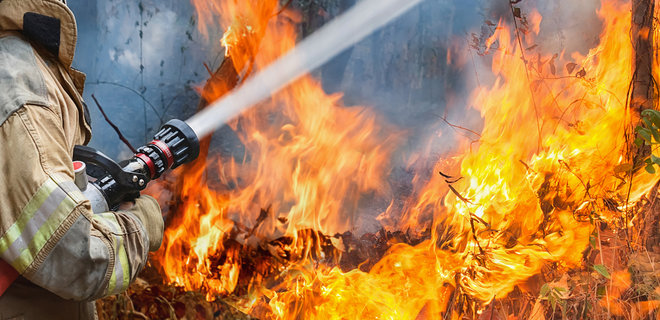 